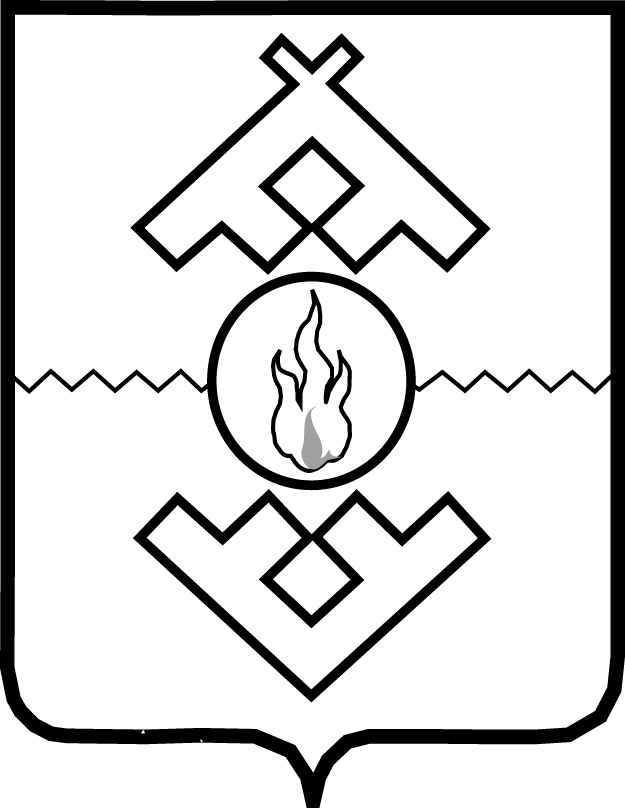 Департамент здравоохранения,труда и социальной защиты населенияНенецкого автономного округаприказот __ сентября 2019 г. № ______г. Нарьян-МарО внесении изменений в отдельные приказы Департамента здравоохранения, труда и социальной защиты населения Ненецкого автономного округаВ соответствии со статьей 30 закона Ненецкого автономного округа от 03.02.2006 № 673-оз «О нормативных правовых актах Ненецкого автономного округа», постановлением Администрации Ненецкого автономного округа от 11.08.2016 № 260-п «О совершенствовании систем оплаты труда работников государственных учреждений Ненецкого автономного округа» ПРИКАЗЫВАЮ:1. Утвердить изменения в отдельные приказы Департамента здравоохранения, труда и социальной защиты населения Ненецкого автономного округа согласно Приложению.2. Настоящий приказ вступает в силу со дня его официального опубликования и распространяет свое действие на правоотношения, возникшие с 1 августа 2018 года.Руководитель Департамента здравоохранения, труда и социальной защиты населенияНенецкого автономного округа                                                    С.А. СвиридовПриложениек приказу Департамента здравоохранения, труда и социальной защиты населения Ненецкого автономного округаот __.09.2019 № __«О внесении изменений в отдельные приказы Департамента здравоохранения, труда и социальной защиты населения Ненецкого автономного округа»Изменения в отдельные приказы Департамента здравоохранения, труда и социальной защиты населения Ненецкого автономного округа1. Внести следующие изменения в Примерное положение об оплате труда работников бюджетных учреждений государственной системы здравоохранения Ненецкого автономного округа, утвержденное приказом Департамента здравоохранения, труда и социальной защиты Ненецкого автономного округа от 30.09.2016 № 99:1) пункт 19 изложить в следующей редакции:«19. Фонд оплаты труда учреждения формируется на финансовый год исходя из объема субсидий, поступающих из окружного бюджета Ненецкого автономного округа, средств государственных внебюджетных фондов, средств, поступающих от приносящей доход деятельности, в соответствии с методикой формирования фонда оплаты труда, утверждаемой Департаментом»;2) Пункт 33 изложить в следующе редакции:«Выплаты за стаж работы, осуществляются пропорционально фактически отработанному времени. Порядок установления стажа работы, назначения, выплаты и размеров надбавки за стаж работы устанавливаются Департаментом»;3) дополнить приложением 7:«Приложение 7к Примерному положению об оплате труда работников бюджетных учреждений государственной системы здравоохранения Ненецкого автономного округаМетодика формирования фонда оплаты труда работников бюджетных государственных учреждений, находящихся в ведении Департамента здравоохранения, труда и социальной защиты населения Ненецкого автономного округаРаздел IОбщие положения1. Настоящая Методика определяет правила формирования фонда оплаты труда работников бюджетных государственных учреждений, находящихся в ведении Департамента здравоохранения, труда и социальной защиты населения Ненецкого автономного округа.2. Фонд оплаты труда формируется с учетом районного коэффициента и процентной надбавки к заработной плате за стаж работы в районах Крайнего Севера и приравненных к ним местностях, в размерах, определенных законодательством Российской Федерации и Ненецкого автономного округа.3. При проведении учреждением организационно-штатных мероприятий, не влекущих изменение штатной численности работников учреждения, изменение фонда оплаты труда работников учреждения, сформированного на текущий финансовый год, не производится.Раздел IIМетодика формирования фонда оплаты труда4. Фонд оплаты труда работников бюджетного учреждения формируется на финансовый год исходя из объема бюджетных ассигнований, предоставляемых бюджетному учреждению из окружного бюджета, в виде субсидии на финансовое обеспечение выполнения им государственного задания, субсидии на иные цели, имеющей целевое назначение, средств государственных внебюджетных фондов и средств, поступающих от приносящей доход деятельности.5. При формировании фонда оплаты труда работников бюджетных учреждений предусматриваются средства для выплаты (в расчете на год):1) работникам учреждения (за исключением руководителя, его заместителей, главного бухгалтера, медицинских работников, а также работников, имеющих высшее фармацевтическое или иное высшее образование, предоставляющие медицинские услуги (обеспечивающие предоставление медицинских услуг)), в расчете на штатные единицы:двенадцати окладов (ставок);компенсационных и стимулирующих доплат и надбавок в размерах, установленных в Приложении к настоящей методике;материальной помощи к отпуску в размере одного оклада (ставки);2) руководителю, его заместителям и главному бухгалтеру:двенадцати должностных окладов;доплат компенсационного характера за работу с вредными и (или) опасными условиями труда в размерах, установленных трудовыми договорами в соответствии с Положением об оплате труда работников соответствующего учреждения;премий в размере 0,2 должностного оклада;надбавки к должностному окладу за наличие ученой степени, почетного звания, в размерах, установленных в Положении об оплате труда работников соответствующего учреждения;премий за организацию деятельности, приносящей доход, в размерах, установленных в Положении об оплате труда работников соответствующего учреждения;материальной помощи к отпуску в размере одного должностного оклада;3) медицинским работникам, а также работникам, имеющих высшее фармацевтическое или иное высшее образование, предоставляющие медицинские услуги (обеспечивающие предоставление медицинских услуг), в объеме рассчитываемом по следующей формуле:3.1) ФОТмедраб = ∑ ФОТмедрабi + ФОТ внешсовм, где:ФОТмедрабi – фонд оплаты труда i - ой категории медицинских работников;ФОТ внешсовм – фонд оплаты труда внешних совместителей за предыдущий год;3.2) ∑ ФОТмедрабi = ФОТмедраб(врачи) + ФОТмедраб(средмедперс) + ФОТмедраб(младший медперсонал), где:3.3) ФОТмедраб(врачи) = Числ i х Пр(ЗП)i х Kэф_зп_i х 12, где:Числ i – среднесписочная численность i-й категории работников по состоянию на 1 июля текущего года;Пр(ЗП)i – прогноз среднемесячной заработной платы наемных работников в организациях, у индивидуальных предпринимателей и физических лиц на i-й год;Kэф_зп_i – соотношение заработной платы i-й категории медицинских работников к прогнозу среднемесячной заработной платы наемных работников в организациях, у индивидуальных предпринимателей и физических лиц на i-й год (для врачей и работников, имеющих высшее фармацевтическое или иное высшее образование, предоставляющие медицинские услуги (обеспечивающие предоставление медицинских услуг Kэф_зп_i = 2, для других медицинских работников Kэф_зп_i = 1));12 – количество месяцев;3.4) ФОТмедраб(средмедперс) * = Числ i х Пр(ЗП)i х Kэф_зп_i х Кэф_факт_срмед х 12, где:Кэф_факт_срмед - соотношение сложившейся заработной платы среднего медицинского персонала за 2018 год к фактической среднемесячной заработной плате наемных работников в организациях, у индивидуальных предпринимателей и физических лиц за 2018 год (для ГБУЗ НАО «Центральная районная поликлиника Заполярного района Ненецкого автономного округа» Кэф_факт_срмед = 1,053, для ГБУЗ НАО «Ненецкая окружная больница» Кэф_факт_срмед = 1,018, для других медицинских организаций Кэф_факт_срмед = 1).3.5) ФОТмедраб(младший медперсонал) = Числ i х Пр(ЗП)i х Kэф_зп_i х 12, где:Числ i – среднесписочная численность i-й категории работников по состоянию на 1 июля текущего года;Пр(ЗП)i – прогноз среднемесячной заработной платы наемных работников в организациях, у индивидуальных предпринимателей и физических лиц на i-й год;Kэф_зп_i – соотношение заработной платы i-й категории медицинских работников к прогнозу среднемесячной заработной платы наемных работников в организациях, у индивидуальных предпринимателей и физических лиц на i-й год (для врачей и работников, имеющих высшее фармацевтическое или иное высшее образование, предоставляющие медицинские услуги (обеспечивающие предоставление медицинских услуг Kэф_зп_i = 2, для других медицинских работников Kэф_зп_i = 1));12 – количество месяцев.(* в среднесписочной численности среднего медицинского персонала, должен учитываться средний фармацевтический персонал).4) социальным работникам, в объеме рассчитываемом по следующей формуле:4.1) ФОТсоцраб = Числ х Пр(ЗП)i х 12, где:ФОТсоцраб – фонд оплаты труда социальных работников;Числ – среднесписочная численность социальных работников по состоянию на 1 июля текущего года;Пр(ЗП)i – прогноз среднемесячной заработной платы наемных работников в организациях, у индивидуальных предпринимателей и физических лиц на i-й год;12 – количество месяцев;5) педагогическим работникам организаций, оказывающих социальные услуги детям-сиротам и детям, оставшимся без попечения родителей, в объеме рассчитываемом по следующей формуле:5.1) ФОТпедраб = Числ х Пр(ЗП)i х 12, где:ФОТпедраб  – фонд оплаты труда педагогических работников;Числ – среднесписочная численность педагогических работников по состоянию на 1 июля текущего года;Пр(ЗП)i – прогноз среднемесячной заработной платы наемных работников в организациях, у индивидуальных предпринимателей и физических лиц на i-й год;12 – количество месяцев.6. Примерная форма расчета фонда оплаты труда устанавливается Департаментом здравоохранения, труда и социальной защиты населения Ненецкого автономного округа.Приложениек Методике формирования фонда оплатытруда работников государственныхучреждений, находящихся в веденииДепартаменту здравоохранения, трудаи социальной защиты населенияНенецкого автономного округаКоличествоокладов (ставок), предусмотренных на выплату компенсационныхи стимулирующих доплат и надбавок».2. Внести следующие изменения в Примерное положение об оплате труда работников государственных бюджетных учреждений в сфере социального обслуживания населения, подведомственных Департаменту здравоохранения, труда и социальной защиты населения Ненецкого автономного округа, утвержденное приказом Департамента здравоохранения, труда и социальной защиты Ненецкого автономного округа от 10.10.2016 № 107:1) пункт 20 изложить в следующей редакции:«20. Фонд оплаты труда учреждения формируется на финансовый год исходя из объема субсидий, поступающих из окружного бюджета Ненецкого автономного округа, средств, поступающих от приносящей доход деятельности, в соответствии с методикой формирования фонда оплаты труда, утверждаемой Департаментом»;2) пункт 33 изложить в следующе редакции:«Выплаты за стаж работы, осуществляются пропорционально фактически отработанному времени. Порядок установления стажа работы, назначения, выплаты и размеров надбавки за стаж работы устанавливаются Департаментом»;3) дополнить приложением 7:«Приложение 7к Примерному положению об оплате труда работников государственных бюджетных учреждений в сфере социального обслуживания населения, подведомственных Департаменту здравоохранения, труда и социальной защиты населения Ненецкого автономного округаМетодика формирования фонда оплаты труда работников бюджетных государственных учреждений, находящихся в ведении Департамента здравоохранения, труда и социальной защиты населения Ненецкого автономного округаРаздел IОбщие положения1. Настоящая Методика определяет правила формирования фонда оплаты труда работников бюджетных государственных учреждений, находящихся в ведении Департамента здравоохранения, труда и социальной защиты населения Ненецкого автономного округа.2. Фонд оплаты труда формируется с учетом районного коэффициента и процентной надбавки к заработной плате за стаж работы в районах Крайнего Севера и приравненных к ним местностях, в размерах, определенных законодательством Российской Федерации и Ненецкого автономного округа.3. При проведении учреждением организационно-штатных мероприятий, не влекущих изменение штатной численности работников учреждения, изменение фонда оплаты труда работников учреждения, сформированного на текущий финансовый год, не производится.Раздел IIМетодика формирования фонда оплаты труда4. Фонд оплаты труда работников бюджетного учреждения формируется на финансовый год исходя из объема бюджетных ассигнований, предоставляемых бюджетному учреждению из окружного бюджета, в виде субсидии на финансовое обеспечение выполнения им государственного задания, субсидии на иные цели, имеющей целевое назначение и средств, поступающих от приносящей доход деятельности.5. При формировании фонда оплаты труда работников бюджетных учреждений предусматриваются средства для выплаты (в расчете на год):1) работникам учреждения (за исключением руководителя, его заместителей, главного бухгалтера, медицинских работников, а также работников, имеющих высшее фармацевтическое или иное высшее образование, предоставляющие медицинские услуги (обеспечивающие предоставление медицинских услуг)), в расчете на штатные единицы:двенадцати окладов (ставок);компенсационных и стимулирующих доплат и надбавок в размерах, установленных в Приложении к настоящей методике;материальной помощи к отпуску в размере одного оклада (ставки);2) руководителю, его заместителям и главному бухгалтеру:двенадцати должностных окладов;доплат компенсационного характера за работу с вредными и (или) опасными условиями труда в размерах, установленных трудовыми договорами в соответствии с Положением об оплате труда работников соответствующего учреждения;премий в размере 0,2 должностного оклада;надбавки к должностному окладу за наличие ученой степени, почетного звания, в размерах, установленных в Положении об оплате труда работников соответствующего учреждения;премий за организацию деятельности, приносящей доход, в размерах, установленных в Положении об оплате труда работников соответствующего учреждения;материальной помощи к отпуску в размере одного должностного оклада;3) медицинским работникам, а также работникам, имеющих высшее фармацевтическое или иное высшее образование, предоставляющие медицинские услуги (обеспечивающие предоставление медицинских услуг), в объеме рассчитываемом по следующей формуле:3.1) ФОТмедраб = ∑ ФОТмедрабi + ФОТ внешсовм, где:ФОТмедрабi – фонд оплаты труда i - ой категории медицинских работников;ФОТ внешсовм – фонд оплаты труда внешних совместителей за предыдущий год;3.2) ∑ ФОТмедрабi = ФОТмедраб(врачи) + ФОТмедраб(средмедперс) + ФОТмедраб(младший медперсонал), где:3.3) ФОТмедраб(врачи) = Числ i х Пр(ЗП)i х Kэф_зп_i х 12, где:Числ i – среднесписочная численность i-й категории работников по состоянию на 1 июля текущего года;Пр(ЗП)i – прогноз среднемесячной заработной платы наемных работников в организациях, у индивидуальных предпринимателей и физических лиц на i-й год;Kэф_зп_i – соотношение заработной платы i-й категории медицинских работников к прогнозу среднемесячной заработной платы наемных работников в организациях, у индивидуальных предпринимателей и физических лиц на i-й год (для врачей и работников, имеющих высшее фармацевтическое или иное высшее образование, предоставляющие медицинские услуги (обеспечивающие предоставление медицинских услуг Kэф_зп_i = 2, для других медицинских работников Kэф_зп_i = 1));12 – количество месяцев;3.4) ФОТмедраб(средмедперс) * = Числ i х Пр(ЗП)i х Kэф_зп_i х Кэф_факт_срмед х 12, где:Кэф_факт_срмед - соотношение сложившейся заработной платы среднего медицинского персонала за 2018 год к фактической среднемесячной заработной плате наемных работников в организациях, у индивидуальных предпринимателей и физических лиц за 2018 год (для ГБУЗ НАО «Центральная районная поликлиника Заполярного района Ненецкого автономного округа» Кэф_факт_срмед = 1,053, для ГБУЗ НАО «Ненецкая окружная больница» Кэф_факт_срмед = 1,018, для других медицинских организаций Кэф_факт_срмед = 1).3.5) ФОТмедраб(младший медперсонал) = Числ i х Пр(ЗП)i х Kэф_зп_i х 12, где:Числ i – среднесписочная численность i-й категории работников по состоянию на 1 июля текущего года;Пр(ЗП)i – прогноз среднемесячной заработной платы наемных работников в организациях, у индивидуальных предпринимателей и физических лиц на i-й год;Kэф_зп_i – соотношение заработной платы i-й категории медицинских работников к прогнозу среднемесячной заработной платы наемных работников в организациях, у индивидуальных предпринимателей и физических лиц на i-й год (для врачей и работников, имеющих высшее фармацевтическое или иное высшее образование, предоставляющие медицинские услуги (обеспечивающие предоставление медицинских услуг Kэф_зп_i = 2, для других медицинских работников Kэф_зп_i = 1));12 – количество месяцев.(* в среднесписочной численности среднего медицинского персонала, должен учитываться средний фармацевтический персонал).4) социальным работникам, в объеме рассчитываемом по следующей формуле:4.1) ФОТсоцраб = Числ х Пр(ЗП)i х 12, где:ФОТсоцраб – фонд оплаты труда социальных работников;Числ – среднесписочная численность социальных работников по состоянию на 1 июля текущего года;Пр(ЗП)i – прогноз среднемесячной заработной платы наемных работников в организациях, у индивидуальных предпринимателей и физических лиц на i-й год;12 – количество месяцев;5) педагогическим работникам организаций, оказывающих социальные услуги детям-сиротам и детям, оставшимся без попечения родителей, в объеме рассчитываемом по следующей формуле:5.1) ФОТпедраб = Числ х Пр(ЗП)i х 12, где:ФОТпедраб  – фонд оплаты труда педагогических работников;Числ – среднесписочная численность педагогических работников по состоянию на 1 июля текущего года;Пр(ЗП)i – прогноз среднемесячной заработной платы наемных работников в организациях, у индивидуальных предпринимателей и физических лиц на i-й год;12 – количество месяцев.6. Примерная форма расчета фонда оплаты труда устанавливается Департаментом здравоохранения, труда и социальной защиты населения Ненецкого автономного округа.Приложениек Методике формирования фонда оплатытруда работников государственныхучреждений, находящихся в веденииДепартаменту здравоохранения, трудаи социальной защиты населенияНенецкого автономного округаКоличествоокладов (ставок), предусмотренных на выплату компенсационныхи стимулирующих доплат и надбавок».№ п/пУчреждениеДолжности (профессии) работниковКоличество окладов (ставок), предусмотренных на выплату компенсационных и стимулирующих доплат и надбавок12341.ГБУЗ НАО «Ненецкая окружная больница»Прочий персонал7,22.ГБУЗ «Ненецкая окружная стоматологическая поликлиника»Прочий персонал12,23.ГБУЗ НАО «Центральная районная поликлиника Заполярного района Ненецкого автономного округа» Прочий персонал8,84.ГБУЗ НАО «Окружной противотуберкулёзный диспансер» Прочий персонал9,1№ п/пУчреждениеДолжности (профессии) работниковКоличество окладов (ставок), предусмотренных на выплату компенсационных и стимулирующих доплат и надбавок12341.ГБУСУ НАО «Пустозерский дом-интернат для престарелых и инвалидов»Прочий персонал12,72.ГБУ СОН НАО «Комплексный центр социального обслуживания»Прочий персонал12,13.ГБУ НАО для детей-сирот и детей, оставшихся без попечения родителей, «ЦССУ «Наш дом»» Прочий персонал11,9